ΥΠΟΔΕΙΓΜΑ ΟΙΚΟΝΟΜΙΚΗΣ ΠΡΟΣΦΟΡΑΣΕΝΤΥΠΟ     Ο Ι Κ Ο Ν Ο Μ Ι Κ ΗΣ    Π Ρ Ο Σ Φ Ο Ρ ΑΣ[Έντυπο για συμπλήρωση από τον υποψήφιο] ΕΝΤΥΠΟ ΟΙΚΟΝΟΜΙΚΗΣ ΠΡΟΣΦΟΡΑΣΟι προσφέροντες υποχρεούται να υποβάλλουν μια αθροιστική προσφορά στην πλατφόρμα ΕΣΗΔΗΣ για όλα τα αναφερόμενα στο ΠΑΡΑΡΤΗΜΑ Ι – Αναλυτική Περιγραφή Φυσικού Αντικειμένου της Σύμβασης και να συμπληρώσουν συνοδευτικά το παρακάτω υπόδειγμα.  Σημειώνεται ότι: Το τελικό προϊόν του εγγράφου που σας δίνουμε στο Υπόδειγμα Οικονομικής Προσφοράς θα πρέπει να αναπαράγεται επακριβώς και στην πλατφόρμα του ΟΠΣ ΕΣΗΔΗΣ. Επισημαίνεται ότι το υπόδειγμα της οικονομικής προσφοράς έχει συνταχθεί με γνώμονα την πληρέστερη εκτέλεση του υποέργου 3. Για τις Ενέργειες όπως αυτές παρουσιάζονται στα έντυπα που ακολουθούν παρακάτω το τελικό ποσό της Σύμβασης προκύπτει ως εξής: Προσφορά σε € για τη Δράση 1 Στρατηγικό Σχέδιο Επικοινωνίας (20.000,00€) +  Σχέδιο Δράσεων (480.000,00€) = Τελικό Ποσό σύμβασης.Ωστόσο, οι προσφέροντες προκειμένου να πραγματοποιηθεί αξιολόγηση της Οικονομικής Προσφοράς τους και σύγκριση μεταξύ των οικονομικών προσφορών που θα υποβληθούν, θα δηλώσουν στην Οικονομική Προσφορά τους ποσοστό επί τοις εκατό επί της προϋπολογισθείσας δαπάνης των Ενεργειών, όπως αυτές αναφέρονται στον πίνακα που ακολουθεί, που θα αφορά στην αμοιβή τους.  Εν συνεχεία θα υπολογίσουν το ποσό που προκύπτει μετά την εφαρμογή του ποσοστού επί τοις εκατό επί της προϋπολογισθείσας δαπάνης, το οποίο θα αφορά στην αμοιβή τους, προκειμένου να προσδιορίσουν τη συνολική τους οικονομική προσφορά, σύμφωνα με τα οριζόμενα στο παρόν υπόδειγμα οικονομικής προσφοράς.  Οι προσφέροντες καλούνται να μελετήσουν τα παρακάτω έντυπα και να υποβάλλουν υποχρεωτικά συμπληρωμένο το υπόδειγμα οικονομικής προσφοράς που αποτελείται από τα έντυπα Α, Β, Γ και Δ.Έντυπο Α: Προσδιορισμός ποσοστού αμοιβής ανά κατηγορία ενέργειας Για τις πάσης φύσεως ενέργειες προσδιορισμού του Στρατηγικού Σχεδίου Επικοινωνίας και του Σχεδίου Δράσεων της Δράσης 1, προϋπολογισμού 20.000,00€ άνευ ΦΠΑ, η αμοιβή του προσφέροντος (υποψήφιου αναδόχου) θα ανέρχεται σε ποσό  …… ............ ευρώ (…€) [ολογράφως και αριθμητικώς] επί του αρχικού προϋπολογισμού άνευ ΦΠΑ.Για τις πάσης φύσεως ενέργειες Σχεδιασμού Πλάνου Μέσων για ΜΜΕ, διαδίκτυο και social media (Media plan &Digital Media Plan ) της Δράσης 2 που αναλαμβάνονται από τρίτους, προϋπολογισμού 25.000,00 € άνευ ΦΠΑ, η αμοιβή του προσφέροντος (υποψήφιου αναδόχου) θα ανέρχεται σε ποσοστό …… ............(…)% [ολογράφως και αριθμητικώς] επί του αρχικού προϋπολογισμού που αντιστοιχεί σε ποσό ………………………………………..σε ευρώ [ολογράφως και αριθμητικώς με στρογγυλοποίηση 2 δεκαδικών] άνευ ΦΠΑ.Για τις ενέργειες που θα πραγματοποιηθούν από τον ίδιο τον Ανάδοχο καταβάλλεται το σχετικό – εγκεκριμένο κάθε φορά από την Αναθέτουσα Αρχή – κόστος χωρίς πρόσθετη αμοιβή του Αναδόχου.Για τις πάσης φύσεως δημιουργικές εργασίες και παραγωγές της Δράσης 3, που αναλαμβάνονται από τρίτους, προϋπολογισμού 75.000,00 € άνευ ΦΠΑ,  η αμοιβή του προσφέροντος υποψήφιου Αναδόχου θα ανέρχεται σε ποσοστό …… (…)% [ολογράφως και αριθμητικώς] επί του αρχικού προϋπολογισμού άνευ ΦΠΑ που αντιστοιχεί σε ποσό ……………………………… σε ευρώ [ολογράφως και αριθμητικώς με στρογγυλοποίηση 2 δεκαδικών] άνευ ΦΠΑ. Για τις ενέργειες που θα πραγματοποιηθούν από τον ίδιο τον Ανάδοχο καταβάλλεται το σχετικό – εγκεκριμένο κάθε φορά από την Αναθέτουσα Αρχή – κόστος χωρίς πρόσθετη αμοιβή του Αναδόχου.Για τις πάσης φύσεως ενέργειες προβολής στα ΜΜΕ, ΔΙΑΔΙΚΤΥΟ και SOCIAL MEDIA  της Δράσης 4 που αναλαμβάνονται από τρίτους, προϋπολογισμού 380.000,00 € άνευ ΦΠΑ, η αμοιβή του προσφέροντος (υποψήφιου αναδόχου) θα ανέρχεται σε ποσοστό …… ............(…)% [ολογράφως και αριθμητικώς] επί του αρχικού προϋπολογισμού που αντιστοιχεί σε ποσό ………………………………………..σε ευρώ [ολογράφως και αριθμητικώς με στρογγυλοποίηση 2 δεκαδικών] άνευ ΦΠΑ.	Για τον διαγωνιζόμενο						…………………………………………………….Σφραγίδα και Υπογραφή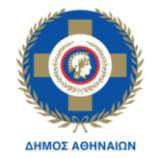 ΤΙΤΛΟΣ ΔΙΑΔΙΚΑΣΙΑΣ: «ΔΡΑΣΕΙΣ ΕΥΑΙΣΘΗΤΟΠΟΙΗΣΗΣ - ΔΗΜΟΣΙΟΤΗΤΑΣ ΟΛΟΚΛΗΡΩΜΕΝΟΥ ΠΡΟΓΡΑΜΜΑΤΟΣ ΓΩΝΙΩΝ ΑΝΑΚΥΚΛΩΣΗΣ ΔΗΜΟΥ ΑΘΗΝΑΙΩΝ» ΕΛΛΗΝΙΚΗ ΔΗΜΟΚΡΑΤΙΑ ΝΟΜΟΣ ΑΤΤΙΚΗΣ ΔΗΜΟΣ ΑΘΗΝΑΙΩΝΓΕΝΙΚΗ Δ/ΝΣΗ ΤΕΧΝ. ΥΠΗΡΕΣΙΩΝ & ΕΡΓΩΝ Δ/ΝΣΗ ΚΑΘΑΡΙΟΤΗΤΑΣ-ΑΝΑΚΥΚΛΩΣΗΣ Τμήμα Μελετών, Σχεδιασμού, Προγραμματισμού Διοικ. Υποστήρ. και Ηλεκτρον. ΔιακυβέρνησηςΥποέργο 3  της Πράξης με τίτλο «ΠΡΟΓΡΑΜΜΑ ΔΙΑΛΟΓΗΣ ΣΤΗΝ ΠΗΓΗ ΒΙΟΑΠΟΒΛΗΤΩΝ ΚΑΙ ΓΩΝΙΕΣΑΝΑΚΥΚΛΩΣΗΣ ΣΤΟ ΔΗΜΟ ΑΘΗΝΑΙΩΝ» ΠΡΟΥΠΟΛΟΓΙΣΜΟΣ:  620.000 € συμπ/νου ΦΠΑ 24% χωρίς ΦΠΑ: 500.000 €Κ.Α. 7326.043 Φ.62/25Κ.Α. 7326.043 Φ.62/25